Publicado en Barcelona el 17/09/2020 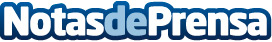 GRIESSER se suma a la campaña de RSC #NoBajemosLaGuardiaLa empresa suiza, especializada en sistemas de protección solar, apoya esta iniciativa para concienciar a la población de la necesidad de mantener precauciones para asegurar un desconfinamiento seguro. Griesser, al igual que GAES, Asociación Española de Directivos, Sanytol o Maheso usará los logos disponibles en www.nobajemoslaguardia.org para lanzar un mensaje de precaución a toda la población españolaDatos de contacto:Marc Solanes617338226Nota de prensa publicada en: https://www.notasdeprensa.es/griesser-se-suma-a-la-campana-de-rsc Categorias: Nacional Inmobiliaria Interiorismo Marketing Sociedad Recursos humanos Construcción y Materiales http://www.notasdeprensa.es